Søknad om godkjenning av kjemisk desinfeksjonsmiddel til teknisk bruk 
i helse- og sykepleie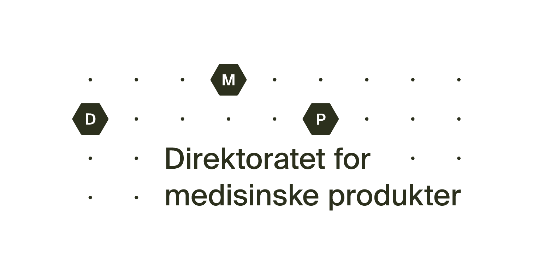 Søknaden sendes til Direktoratet for medisinske produkter (DMP), desinfeksjonsmidler@dmp.no. Avgift blir fakturert av DMP.Leveres preparatet i flere styrker/konsentrasjoner eller flere former (for eksempel som spray og oppløsning), sendes søknad for hver styrke eller form.Vedlegg som må legges ved søknaden:Preparatbeskrivelse på skjema fra DMP (finnes på neste side)MerkingSammendrag av dokumentasjonDokumentasjonPREPARATBESKRIVELSE – Vedlegg til søknad om godkjenning av desinfeksjonsmiddel til teknisk bruk i helse- og sykepleieInformasjon om søkerenSøkerens navn og postadresse:Tilvirker:Kontaktperson hos søkeren:Dato:Søkerens underskrift:Informasjon om preparatNavn:Doseringsform:Styrke:Reg. nr:Desinfiserende stoffer:Konsentrasjon angis vekt/volum:Pakninger:Kjemiske opplysninger - preparatets sammensetningKjemiske opplysninger - preparatets sammensetningDesinfiserende stoff(er)Konsentrasjon (fortrinnsvis vekt/vol)Hjelpestoffer:Hjelpestoffer:Andre kommentarer:Andre kommentarer:Kjemiske opplysninger - ytterligere informasjon om preparatetPreparatet er bruksferdig Ja NeiMå fortynnes Ja NeiFortynningsmiddel:Fortynningsforhold:Holdbarhet av konsentrat ved værelsestemperatur:Holdbarhet av bruksfortynning:Emballasje (materiale):Anbefalt kar til fortynning:Bruksområde - informasjon om bruk (Preparatets desinfiserende effekt og materialpåvirkning vurdert under ett)Instrumenter av metall og glass Godt egnet Ikke egnetGjentander av gummi og plast Godt egnet Ikke egnetEndoskoper, optiske instrumenter Godt egnet Ikke egnetGulv, vegger, møbler, overflatedesinfeksjon Godt egnet Ikke egnetSpesielle bruksområder:Har vært i alminnelig bruk i helsevesenet i Norge? Ja NeiHvis ja, siden år: Har vært i alminnelig bruk i andre land? Ja NeiHvis ja, hvilke:Brukes i næringmiddelindustrien? Ja NeiDesinfiserende effekt - tilfredsstillende effekt (Effekt på mikroorganismer av bruksferdig løsning, brukt i henhold til bruksanvisning)Desinfiserende effekt - tilfredsstillende effekt (Effekt på mikroorganismer av bruksferdig løsning, brukt i henhold til bruksanvisning)Desinfiserende effekt - tilfredsstillende effekt (Effekt på mikroorganismer av bruksferdig løsning, brukt i henhold til bruksanvisning)Desinfiserende effekt - tilfredsstillende effekt (Effekt på mikroorganismer av bruksferdig løsning, brukt i henhold til bruksanvisning)Gram-positive bakterier Ja Nei Ikke dokumentertGram-negative bakterier Ja Nei Ikke dokumentertGram-negative bakterier Ja Nei Ikke dokumentertMyco-bakterier Ja Nei Ikke dokumentertSporer Ja Nei Ikke dokumentertVirus Ja Nei Ikke dokumentertVirus Ja Nei Ikke dokumentertSopp Ja Nei Ikke dokumentertAlger Ja Nei Ikke dokumentertAlger Ja Nei Ikke dokumentertAndre:Andre:Desinfiserende effekt – virkning (Effekt på mikroorganismer av bruksferdig løsning, brukt i henhold til bruksanvisning)Desinfiserende effekt – virkning (Effekt på mikroorganismer av bruksferdig løsning, brukt i henhold til bruksanvisning)Virker mikroveksthemmende Ja NeiMikrodrepende Ja NeiVirkningsmekanisme:Optimal pH Virketid, minimum      °C ved værelsestemperatur      °Cminimum      °C ved annen temperatur      °CVirketid, minimum      °C ved værelsestemperatur      °Cminimum      °C ved annen temperatur      °CVirkningen redusert av:Organisk materiale Ja NeiUorganiske salter, hardt vann Ja NeiVaskemidler, fosfat/fettsyrer Ja NeiAnnet:Virkningen redusert av:Organisk materiale Ja NeiUorganiske salter, hardt vann Ja NeiVaskemidler, fosfat/fettsyrer Ja NeiAnnet:Toksikologiske opplysninger - konsentrert preparatToksikologiske opplysninger - konsentrert preparatToksikologiske opplysninger - konsentrert preparatToksikologiske opplysninger - konsentrert preparat Lite giftig Meget giftig Lite giftig Meget giftigEventuelle informasjoner om toksiske eller maksimalt ikke-toksiske doser til menneske:Eventuelle informasjoner om toksiske eller maksimalt ikke-toksiske doser til menneske:Viktig symptomer ved forgiftning:Førstehjelp:Førstehjelp:Motgift:Toksikologiske opplysninger - bruksferdig preparat Lite giftig Meget giftigToksiske effekter ved lang tids eksponering:Irriterende på hud Ja NeiIrriterende på slimhinner Ja NeiDamp fra preparat irriterende på øye/luftveier Ja NeiKan gi allergi Ja NeiEr tilsvarende preparat registrert som legemiddel? Ja NeiSjenerende lukt av bruksferdig preparat? Vesentlig Svak IngenAndre opplysninger:Spesielle tester for stoffer i preparatetSpesielle tester for stoffer i preparatetSpesielle tester for stoffer i preparatetSpesielle tester for stoffer i preparatetStofferMutagentestMutagentestMetode Ja Nei Ja Nei Ja NeiStofferCarcinogentestCarcinogentestDyreart Ja Nei Ja Nei Ja NeiStofferKronisk toksikologiKronisk toksikologiDyreart Ja Nei Ja Nei Ja NeiStofferLD50 (mg/kg)LD50 (mg/kg)DyreartMiljøtoksikologiske opplysningerMiljøtoksikologiske opplysningerMiljøtoksikologiske opplysningerMiljøtoksikologiske opplysningerBiologisk nedbrytbarhet for de viktigste innholdsstofferBiologisk nedbrytbarhet for de viktigste innholdsstofferBiologisk nedbrytbarhet for de viktigste innholdsstofferBiologisk nedbrytbarhet for de viktigste innholdsstofferStofferRask (dager)Langsom (md.)StabiltAndre miljøtoksikologiske opplysninger:Andre miljøtoksikologiske opplysninger:Andre miljøtoksikologiske opplysninger:Andre miljøtoksikologiske opplysninger:Materialpåvirkning, overflateeffektMaterialpåvirkning av bruksferdig løsning ved jevnlig bruk i henhold til bruksanvisningen:Metall Påvirkes Påvirkes ikkePlast Påvirker Påvirkes ikkeGummi Påvirkes Påvirkes ikkeLinser Påvirkes Påvirkes ikkeFiberoptiske instrumenter Påvirkes Påvirkes ikkeTekstiler Påvirkes Påvirkes ikkeMaling Påvirkes Påvirkes ikkeAvfarging (bleking) Påvirkes Påvirkes ikkeMisfarging Påvirkes Påvirkes ikkeAnnet:Avleiringer (for eksempel utfelling av polymere forbindelser) på desinfiserte gjenstander: